ZEN-FIT REHAB STUDIO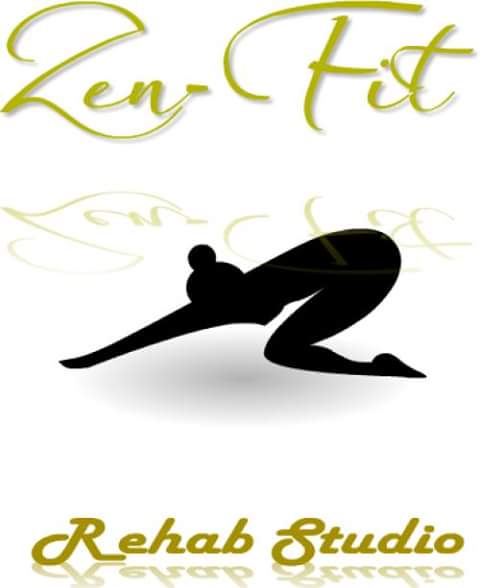 Zen-Fit Rehab Studio Event Planner AGREEMENT This AGREEMENT of PARTNERSHIP is made as of , by and between Zen-Fit Rehab Studio.NameThe name of the Partnership shall be .TermThe Partnership shall begin on , and shall continue until  of the Event and thereafter from the date of the first consultation to the end of the even unless earlier terminated as hereinafter provided.PurposeThe purpose of the Partnership shall be to service and all needs of the event requested by the partnership, such a venue booking, catering, invitations, decorations etc.MeetingsPeriodic meetings shall be held regularly as determined by the Partnership. PaymentsThe Partnership agrees that they will make the payment of $                   in full or deposits in the amount of                            on the dates of                                                      set forth by Zen-Fit Manager.Termination of Event Services In the case that an event is Terminated upon request of Partners. In the case of Termination Deposit is non-refundable, only based on owner’s decision can deposit be refunded to the Partner. 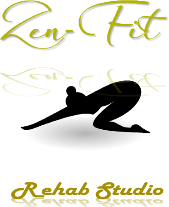 Contract for Event Planning ServicesClient Name: Event Date:Services IncludeInitial ConsultationVendor Referrals (to accommodate your budget)Setting up and attending vendor meetingsFollow up with vendors throughout the planning phase of your eventFinal meetings: The week of your event to go over final details and concerns you may have including:ItineraryGuest ListCollection of all items Zen-Fit Staff will transport the day of eventZen-Fit will be available via phone and/or E-mail throughout the entire planning process (expect response within 1-2 business days).Zen-Fit Staff will arrive on time to set up for the event (contingent upon the access of venue). Zen-Fit Staff will remain on-site throughout your entire event and will leave approximately 30 minutes after entertainment has finished.Zen-Fit responsibilities at the event will include:Keeping party running smoothly from start to finish according to your itineraryCoordinating with vendors to supply for event (music, food, transportation, venueDealing with any problem/issue that may ariseSet-up and clean up of client’s choiceTravel Accommodations if necessary Zen-Fit products to be sold of client's choice (ItWorks and Avon)Payments:Deposit of $Amount paid in full by the day of the eventPayment can be made in CASH or by CREDIT CARD using our  Stripe Merchant account. We also have Click and Pay through Invoice bus which gives you an invoice and allows you yo payPlease note that we will charge more money if over the initial budgetTermination of eventDeposit is NON-REFUNDABLE BASED ON TIME AND WORK SPENT ON EVENT.Only based on Zen-Fit Owners' decision can deposit be refundedTOTAL FEE:DEPOSIT REQUIRED:DATE RECEIVED:FINAL BALANCE DUE:NAME:                                                            DATE:OwnerNAME:                                                             DATE:Client